Демоверсия работы по биологии для проведения индивидуального отбора в 10 классИнструкция для учеников.Тест состоит из частей А, В, С. На выполнение отводится 40 минут. Выполняйте задания в том порядке, в котором они даны. За правильное выполнение заданий части А дается 1 балл, за правильное выполнение заданий части В 2 балла, за правильное выполнение заданий части С 3 балла. Баллы, полученные вами за выполненные задания, суммируются. Постарайтесь выполнить как можно больше заданий и набрать наибольшее количество баллов. Желаем успеха!Часть А.К каждому заданию части А даны несколько ответов, из которых только один верный. Выберите верный, по вашему мнению, ответ, запишите его в бланке ответов. 1. Экология — этоа. наука о взаимоотношениях человека с окружающей средойб. наука о взаимоотношениях живых организмов с окружающей средойв. природаг. охрана и рациональное природопользованиеВ процессе круговорота веществ в биосфере редуцентыа. участвуют в образовании органических веществ из неорганическихб. используют солнечный свет для синтеза питательных веществв. разлагают органические останки и используют заключенную в них энергиюг. поглощают углекислый газ и кислородВоздействие друг на друга организмов одного или разных видов относят к фактама. абиотическим         б. биотическимв. антропогенным      г. ограничивающимВ наземном биоценозе продуценты — этоа. животные         б. грибыв. растения           г. бактерии-сапрофитыАнтропогенными называют факторыа. связанные с деятельностью человекаб. абиотического характерав. обусловленные историческими изменениями земной корыг. определяющие функционирование биогеоценозовБактерии, включаясь в круговорот веществ в биосфереа. участвуют в формировании озонового слояб. разлагают органические вещества до неорганическихв. способствуют образованию известнякаг. нейтрализуют радиоактивные вещества в почвеВедущая роль растений в природном сообществе состоит ва. преобразовании солнечной энергииб. обогащении почвы водой и минеральными солямив. снабжение всех организмов минеральными веществамиг. накоплении гумуса, повышении плодородия почвы8. Закон ограничивающих факторов был сформулирован в 1909 г.:а) Ю. Либихом;б) В. Шелфордом;в) Г. Одумом;г) Ф. Блехманом9. Роль заповедников в охране биосферы Земли состоит в 1) выращивании и размножении культурных растений2) создании новых сортов растений3) сохранении редких и исчезающих видов4) повышении плодородия почвы10. Как предотвратить нарушения человеком равновесия в биосфере1) повысить интенсивность хозяйственной деятельности2) увеличить продуктивность биомассы экосистем3) учитывать экологические закономерности в хозяйственной деятельности4) изучить биологию редких и исчезающих видов растений и животных11.Парниковый эффект в биосфере наблюдается вследствие накопления в атмосфере 1) пыли2) ядовитых веществ3) углекислого газа4) азота12. Причиной глобального экологического кризиса в настоящую эпоху можно считать 1) перевыпас скота на пастбищах2) вулканическую деятельность3) сокращение биоразнообразия планеты4) разливы рек при половодье13. В сохранении многообразия видов растений и животных в биосфере большое значение имеет1) создание заповедников2) расширение площади агроценозов3) повышение продуктивности агроценозов4) борьба с вредителями сельскохозяйственных растений14.Глобальное потепление на Земле может наступить в результате1) урбанизации ландшафтов2) циклических процессов на Солнце3) вырубки лесов на планете4) парникового эффекта15. Расширение озоновых дыр приводит к1) повышению температуры воздуха, частому появлению туманов2) усилению ультрафиолетового излучения, вредного для здоровья3) понижению температуры и повышению влажности воздуха4) уменьшению прозрачности атмосферы и снижению интенсивности фотосинтеза16. Загрязнение атмосферы оксидами серы и азота способствует1) разрушению озонового слоя2) разрушению структуры пахотного слоя3) выпадению кислотных дождей и уничтожению лесов4) вымыванию из почвы питательных веществ17. Необходимое условие устойчивого развития биосферы — 1) сокращение численности хищных животных2) уничтожение насекомых-вредителей сельскохозяйственных культур3) создание искусственных агроценозов4) создание разнообразия видов растений и животных в экосистеме18. Усилению парникового эффекта в биосфере способствует 1) появление озоновых дыр в атмосфере2) опустынивание земель3) осушение болот4) развитие промышленности и транспорта19. Основной причиной современного экологического кризиса считают1) сокращение численности людей2) недостаток природных ресурсов3) загрязнение окружающей среды4) использование человеком природных ресурсов20. Укажите глобальную экологическую проблему современного человечества 1) активное расселение людей по планете2) рост численности населения Земли3) создание новых сортов растений и пород животных4) акклиматизация растений и животных21. Кислотные дожди — результат1) увеличения уровня мирового океана2) увеличения добычи железной руды3) увеличения населения Земли4) увеличения промышленных выбросов22.  Какой цифрой обозначен оптимум существования организма?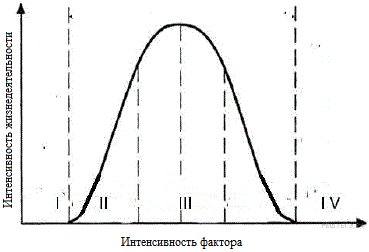 1) I                2) II                 3) III                 4) IVЧасть ВПри выполнении заданий части В ответ представьте в виде последовательности цифр, которые соответствуют номерам правильных ответов.В естественной экосистеме1. разнообразие видового состава     2. несбалансированный круговорот веществ3. незамкнутый круговорот веществ  4.замкнутый круговорот веществ5.разветвленные пищевые цепи          6. среди консументов преобладают хищникиКакие организмы можно отнести к группе продуцентов?1. зеленые растения        2. растения-паразиты        3. цианобактерии4. растительноядные животные   5. красные водоросли     6.болезнетворные бактерии      25. Расставьте в правильной последовательности организмы в соответствии с их местом в цепи питания заливного луга.1) уж2) лягушка3) клевер4) ястреб5) гусеница     26. В соответствии с правилом экологической пирамиды1) часть содержащейся в пище энергии используется на процессы жизнедеятельности организмов2) часть энергии превращается в тепло и рассеивается3) вся энергия пищи преобразуется в химическую4) значительная часть энергии запасается в молекулах АТФ5) происходит колебание численности популяций6) от звена к звену в цепи питания биомасса уменьшается27. Какова роль бактерий и грибов в экосистеме?     1) превращают органические вещества организмов в минеральные2) обеспечивают замкнутость круговорота веществ и превращения энергии3) образуют первичную продукцию в экосистеме4) служат первым звеном в цепи питания5) образуют доступные растениям неорганические вещества6) являются консументами II порядка.28. Найдите ошибки в приведённом тексте. Укажите номера предложений, в которых они сделаны, объясните их.
1. В состав пищевой цепи биогеоценоза входят продуценты, консументы и редуценты. 2. Первым звеном пищевой цепи являются консументы. 3. У консументов на свету накапливается энергия, усвоенная в процессе фотосинтез. 4. В темновой фазе фотосинтеза выделяется кислород. 5. Редуценты способствуют освобождению энергии, накопленной консументами и продуцентами.29. Восстановите в историческом плане последовательность этапов воздействия человека на биосферу:1. Усиление влияния на природу с коренным преобразованием части экосистем;2. Изменение экосистем через пастьбу скота, ускорение роста трав путем их выжигания и т. п.;3. Глобальное изменение всех экологических компонентов в целом в связи с неограниченной интенсификацией хозяйства;4. Сверхинтенсивная охота без резкого изменения экосистем в период становления человечества;5. Воздействие людей на биосферу лишь как обычных биологических видов.Часть СЗадания 30-31 требуют развернутого ответа.30. Почему сокращается концентрация кислорода в нижних слоях атмосферы в настоящее время?31. Какие изменения произойдут в экосистеме озера при сокращении численности хищных рыб?